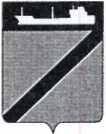 ПОСТАНОВЛЕНИЕАДМИНИСТРАЦИИ ТУАПСИНСКОГО ГОРОДСКОГО ПОСЕЛЕНИЯ               ТУАПСИНСКОГО РАЙОНА                       от 18.06.2020                                                            № 561г. ТуапсеО внесении изменений в постановление администрации                       Туапсинского городского поселения Туапсинского района                                  от 25 февраля 2020 года № 216 «Об утверждении административного регламента предоставления муниципальной услуги «Предварительное согласование земельных участков, находящихся в государственной или муниципальной собственности, гражданам для индивидуального жилищного строительства, ведения личного подсобного хозяйства в границах населенного пункта, садоводства, дачного хозяйства, гражданам и крестьянским (фермерским) хозяйствам для осуществления крестьянским (фермерским) хозяйством его деятельности»»В соответствии с Земельным кодексом Российской Федерации, Федеральными законами от 27 июля 2010 года № 210-ФЗ «Об организации представления государственных и муниципальных услуг», от 06 октября                2003 года № 131-ФЗ «Об общих принципах организации местного самоуправления в Российской Федерации», на основании экспертного заключения, п о с т а н о в л я ю:1. Внести в постановление администрации Туапсинского городского поселения Туапсинского района от 25 февраля 2020 года № 216 «Об утверждении административного регламента предоставления муниципальной услуги «Предварительное согласование земельных участков, находящихся в государственной или муниципальной собственности, гражданам для индивидуального жилищного строительства, ведения личного подсобного хозяйства в границах населенного пункта, садоводства, дачного хозяйства, гражданам и крестьянским (фермерским) хозяйствам для осуществления крестьянским (фермерским) хозяйством его деятельности»» следующие изменения:1.1. Слова «дачного хозяйства» по всему тексту Постановления и Приложения к нему исключить.1.2. Подраздел 2.1. раздела II Регламента изложить в новой редакции:«Наименование муниципальной услуги – «Предварительное согласование земельных участков, находящихся в государственной или муниципальной собственности, гражданам для индивидуального жилищного строительства, ведения личного подсобного хозяйства в границах населенного пункта, садоводства, гражданам и крестьянским (фермерским) хозяйствам для осуществления крестьянским (фермерским) хозяйством его деятельности».1.3. Подраздел 2.3. раздела II Регламента изложить в новой редакции:«2.3.1. Результатом предоставления муниципальной услуги являются:решение о предварительном согласовании предоставления земельного участка;уведомление об отказе в предоставлении муниципальной услуги.».1.4. Подраздел 2.4. раздела II Регламента изложить в новой редакции:«2.4.1. Срок приостановления предоставления муниципальной услуги законодательством не предусмотрен.2.4.2. В случае поступления заявления гражданина о предварительном согласовании предоставления земельного участка или о предоставлении земельного участка для индивидуального жилищного строительства, ведения личного подсобного хозяйства в границах населенного пункта, садоводства, заявления гражданина или крестьянского (фермерского) хозяйства о предварительном согласовании предоставления земельного участка или о предоставлении земельного участка для осуществления крестьянским (фермерским) хозяйством его деятельности Отдел в срок, не превышающий 30 (тридцати) дней с даты поступления любого из этих заявлений, совершает одно из следующих действий:1) обеспечивает опубликование извещения о предоставлении земельного участка для указанных целей (далее - Извещение) в порядке, установленном для официального опубликования (обнародования) муниципальных правовых актов и размещает извещение на официальном сайте Администрации в информационно-телекоммуникационной сети «Интернет»;2) принимает решение об отказе в предварительном согласовании предоставления земельного участка или об отказе в предоставлении земельного участка в соответствии с пунктом 2.10.2. подраздела 2.10. раздела II настоящего Регламента. 2.4.3. Подписание и направление заявителю проекта договора купли-продажи, аренды земельного участка, решения о предварительном согласовании предоставления земельного участка – не менее 30 дня со дня опубликования Извещения.2.4.4. Принятие решения об отказе в предоставлении земельного участка без проведения аукциона лицу, обратившемуся с заявлением о предоставлении земельного участка – не более 7 дней со дня поступления заявления от иного гражданина, крестьянского (фермерского) хозяйства о намерении участвовать в аукционе, поданного в течение 30 дней со дня опубликования Извещения;2.4.5. Срок принятия решения о предоставлении муниципальной услуги может быть продлен не более чем до 45 дней со дня поступления заявления о предварительном согласовании предоставления земельного участка, в случае, если схема расположения земельного участка, в соответствии с которой предстоит образовать земельный участок, подлежит согласованию в соответствии со статьей 3.5 Федерального закона от 25 октября 2001 года                       № 137-ФЗ «О введении в действие Земельного кодекса Российской Федерации».».1.5. Пункт 2.18.4. подраздела 2.18. раздела II Регламента изложить в новой редакции:«Заявитель (представитель заявителя) помимо прав, предусмотренных федеральным законодательством и законодательством Краснодарского края, независимо от его места жительства или места пребывания (для физических лиц, включая индивидуальных предпринимателей) либо места нахождения (для юридических лиц) имеет право на обращение в любой по его выбору многофункциональный центр в пределах территории Краснодарского края для предоставления ему государственных и муниципальных услуг по экстерриториальному принципу.Предоставление государственных и муниципальных услуг в многофункциональных центрах по экстерриториальному принципу осуществляется на основании соглашений о взаимодействии, заключенных уполномоченным многофункциональным центром с федеральными органами исполнительной власти, органами государственных внебюджетных фондов, органами исполнительной власти Краснодарского края, органами местного самоуправления в Краснодарском крае.».1.6. Пункт 3.2.2. подраздела 3.2. раздела III Регламента после абзаца «Основанием для начала административной процедуры является обращение заявителя на Портал Краснодарского края, Единый портал МФЦ с целью получения муниципальной услуги по предварительной записи.» дополнить абзацем следующего содержания:«Поступление заявления и документов в Уполномоченный орган из МФЦ осуществляется с учетом особенностей, установленных статьей 6.2 Закона Краснодарского края от 2 марта 2012 г. № 2446-КЗ "Об отдельных вопросах организации предоставления государственных и муниципальных услуг на территории Краснодарского края".».1.7. Пункты 3.2.2., 3.2.2, 3.2.3., 3.2.4., 3.2.5., 3.2.6., 3.2.7., 3.2.8.              подраздела 3.2. раздела III Регламента считать соответственно пунктами 3.2.2., 3.2.3., 3.2.4., 3.2.5, 3.2.6., 3.2.7., 3.2.8., 3.2.9.1.8. 12 и 16 абзац пункта 6.2.2. подраздела 6.2. раздела VI Регламента изложить в новой редакции:«При обращении заявителя с запросом о предоставлении муниципальной услуги в МФЦ данное учреждение:» ;«4) с использованием информационно-телекоммуникационных технологий по защищенным каналам связи направляет электронные документы и (или) электронные образы документов, заверенные уполномоченным должностным лицом МФЦ, в Уполномоченный орган, предоставляющий муниципальную услугу;».1.9. Пункт 6.2.2. подраздела 6.2. раздела VI Регламента дополнить подпунктом 5 следующего содержания:«5) при отсутствии технической возможности МФЦ, в том числе при отсутствии возможности выполнить требования к формату файла документа в электронном виде, заявления и иные документы, необходимые для предоставления муниципальной услуги, направляются МФЦ в Уполномоченный орган, подведомственные ему организации на бумажных носителях.»2.   Постановление вступает в силу со дня его обнародования.   Исполняющий обязанности главы Туапсинского городского поселенияТуапсинского района							     М.В. Кривопалов